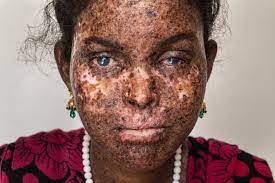 Xeroderma pigmentation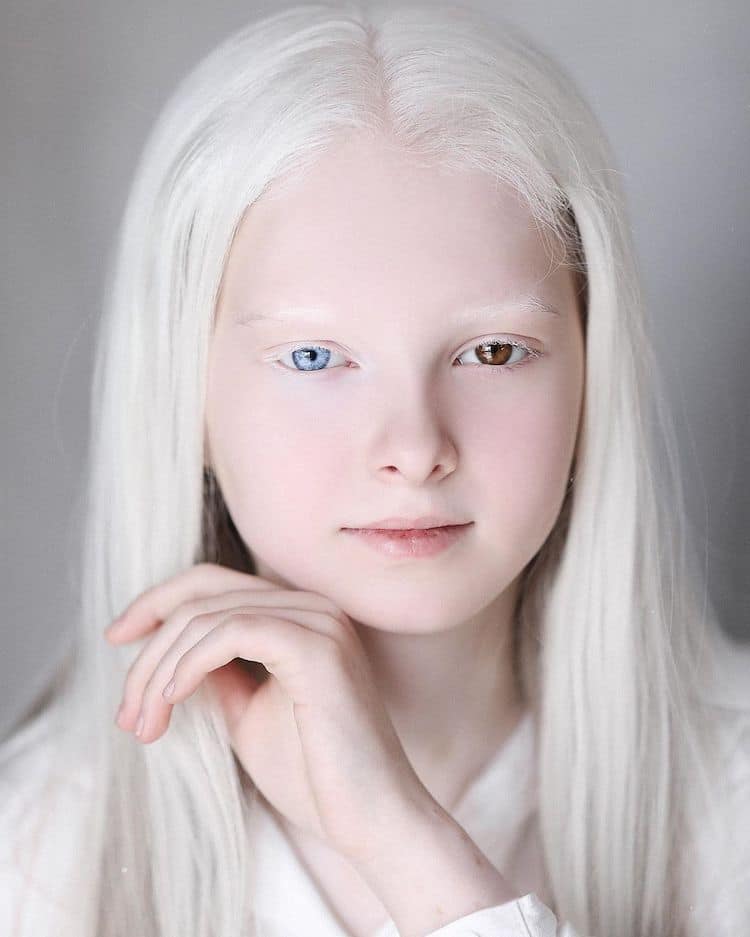 Albinism
Colour blindness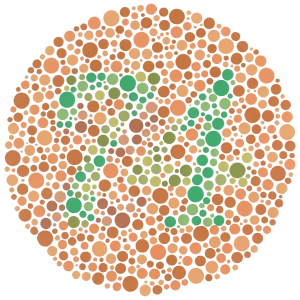 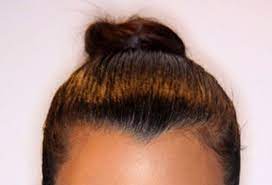 Widows peak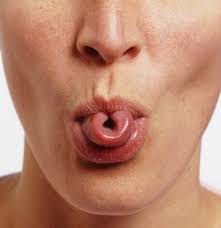 Rolling of tounge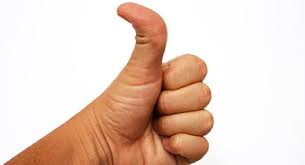 Hitchhiker’s thumb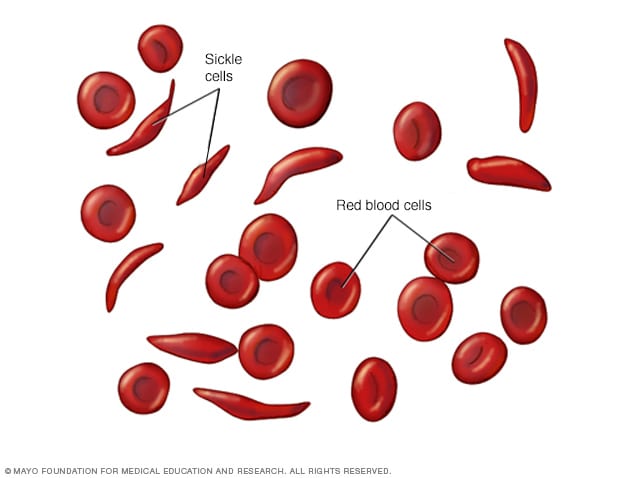 Sickle cell anemia